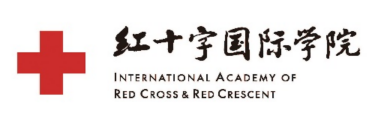 社会应急力量骨干培训班2023年度报名表社会应急力量骨干培训班2023年度报名表社会应急力量骨干培训班2023年度报名表社会应急力量骨干培训班2023年度报名表社会应急力量骨干培训班2023年度报名表社会应急力量骨干培训班2023年度报名表姓    名性别民族手机号码电子邮箱微信通信地址意向报名主题第  期，主题：第  期，主题：第  期，主题：第  期，主题：第  期，主题：所属救援队及职务学历个人简介及应急救援工作相关经历审核意见审核意见学院公章学院公章学院公章年    月    日年    月    日